המכינה הקדם צבאית "נחשון" - המדרשה הישראלית למנהיגות חברתית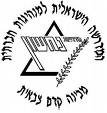 מחזור י"ט הראשון, קיבוץ שובל, שבוע פת"ל בנושא קבלת השונהיום אז שבט 17/1יום בח שבט 18/1יום גט שבט 19/1יום די שבט 20/1יום היא שבט 21/1יום ויב שבט 22/1מנחה תורןשינועהשירהשישירהמובילי יוםרותם ושניגל ומיהנדב ומיכל פפיראלדר ודור שביאייל סופר ולירוןתורניםנטע אברמוב ומיכל פפירשחר ושירה רוט אורי ובתאל מיכל פישבין ונועם עומר פ. ויואב7:15ארוחת בוקרארוחת בוקרארוחת בוקרארוחת בוקרארוחת בוקרארוחת בוקר8:00זאביקציונותש''ח: ליאור- ליצנות רפואית/ עמר ר.- קהלתלאה שקדיאלחברה ישראלית8:00-8:15 פ"שהכנות ליום הורים9:15הפסקההפסקההפסקההפסקההפסקההפסקה9:30מד"סכוחדניאל אראלפילוסופיהשיר מסה-כנפיים של קרמבו יונתן טוקרציונות וחברה10:45זמן אקטואליהזמן אקטואליהזמן אקטואליהזמן אקטואליהזמן אקטואליהזמן אקטואליה11:00		הפסקה		הפסקה		הפסקה		הפסקה		הפסקה		הפסקה11:30שמואל צוקר ראש מנה"רדודו שילה "פצועים חוצי גבולות"   רינה עביבי –סיפור אישי תסמונת דאוןאלה וואי- הקדמה אישית וההומר שבניהם12:45 סיכום12:45זמן מובילי יוםזמן מובילי יוםזמן מובילי יוםזמן מובילי יוםזמן מובילי יוםזמן מובילי יום13:00		ארוחת צהריים + הפסקה		ארוחת צהריים + הפסקה		ארוחת צהריים + הפסקה		ארוחת צהריים + הפסקה		ארוחת צהריים + הפסקה		ארוחת צהריים + הפסקה16:0015:30 פתיחת שבוע 16:00 מד"ס  נפחגלעדמנהיגותמד"ס פאןפת"ל15:00 סדרונא16:00 הכנה ליום הוריםפרשת בשלח17:15הפסקההפסקההפסקההפסקההפסקההפסקה17:45ש"מ: יונתן- אלוהים?!/ שי-  מרשמלוש"מ: שי- מרשמלו/ : יונתן- אלוהים?!למידהדילמת הרכבתפת"ל19:00ארוחת ערבארוחת ערבארוחת ערבארוחת ערבארוחת ערבארוחת ערב20:00חוליותשעת סיפורקבוצהשיחת קבוצההכנות ליום הורים21:30עיבוד יומי, תדרוך למחר, וזמן הודעותעיבוד יומי, תדרוך למחר, וזמן הודעותעיבוד יומי, תדרוך למחר, וזמן הודעותעיבוד יומי, תדרוך למחר, וזמן הודעותעיבוד יומי, תדרוך למחר, וזמן הודעותעיבוד יומי, תדרוך למחר, וזמן הודעות